13η ΠΡΟΣΚΛΗΣΗ ΣΥΓΚΛΗΣΗΣ ΕΠΙΤΡΟΠΗΣ ΠΟΙΟΤΗΤΑΣ ΖΩΗΣΚαλείστε να προσέλθετε σε κατεπείγουσα συνεδρίαση της Οικονομικής Επιτροπής, που θα διεξαχθεί στο Δημαρχειακό Μέγαρο την 31η του μηνός Μαΐου έτους 2019, ημέρα Παρασκευή και ώρα 13:00 για την συζήτηση και λήψη αποφάσεων στα παρακάτω θέματα της ημερήσιας διάταξης, σύμφωνα με τις σχετικές διατάξεις του άρθρου 75 του Ν.3852/2010 (ΦΕΚ Α' 87) :1. Υποβολή εισήγησης επί του φακέλου της Μελέτης Περιβαλλοντικών Επιπτώσεων (Μ.Π.Ε.) για τη δραστηριότητα «Μονάδα παραγωγής ηλεκτρικής ενέργειας από βιοαέριο ισχύος 499ΚWe» ιδιοκτησίας της «ΒΙΟΑΕΡΙΟ ΣΥΜΜΕΤΟΧΩΝ ΙΚΕ», στη θέση «Ματσαγγάνα», της κοινότητας Μεγάρχης, στο Δ.Δ. Φαλώρειας του Δήμου Τρικκαίων, της Π.Ε. Τρικάλων, στην Περιφέρεια Θεσσαλίας.2. Αίτηση του ΚΑΡΒΟΥΝΗ ΑΘΑΝΑΣΙΟΥ για προσωρινή απαγόρευση στάθμευσης οχημάτων.Πίνακας Αποδεκτών	ΚΟΙΝΟΠΟΙΗΣΗ	ΤΑΚΤΙΚΑ ΜΕΛΗ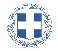 ΕΛΛΗΝΙΚΗ ΔΗΜΟΚΡΑΤΙΑ
ΝΟΜΟΣ ΤΡΙΚΑΛΩΝΔΗΜΟΣ ΤΡΙΚΚΑΙΩΝΓραμματεία Επιτροπής Ποιότητας ΖωήςΤρίκαλα, 30 Μαΐου 2019
Αριθ. Πρωτ. : 15839ΠΡΟΣ :     Τα μέλη της Επιτροπής Ποιότητας Ζωής (Πίνακας Αποδεκτών)(σε περίπτωση κωλύματος παρακαλείσθε να ενημερώσετε τον αναπληρωτή σας).Ο Πρόεδρος της Επιτροπής Ποιότητας ΖωήςΚΩΝΣΤΑΝΤΙΝΟΣ ΨΥΧΟΣΑΝΤΙΔΗΜΑΡΧΟΣΨύχος ΚωνσταντίνοςΚάκλα ΒασιλικήΠαζαΐτης ΔημήτριοςΒασταρούχας ΔημήτριοςΔήμα ΚωνσταντινιάΚωτούλας ΙωάννηςΓούλας ΧρήστοςΣπανός ΘεόδωροςΠαπαθανασίου ΔημήτριοςΔήμαρχος & μέλη Εκτελεστικής ΕπιτροπήςΓενικός Γραμματέας κ. Θωμά ΠαπασίκαΣιάφη Ιωάννα Πρόεδρο της Δημ. Κοιν. Τρικκαίων